المقرر 625(اعتُمد بالمراسلة)مواعيد عقد دورات المجلس للأعوام 2022 و2023 و2024 و2025 و2026 ومدتها، 
إلى جانب مواعيد عقد مجموعات اجتماعات أفرقة العمل وأفرقة الخبراء التابعة للمجلس للأعوام 2022 و2023 و2024إن مجلس الاتحاد الدولي للاتصالات،إذ يضع نصب عينيه أ )	القرار 77 (المراجَع في دبي، 2018) لمؤتمر المندوبين المفوضين، الذي يكلف المجلس بأن "يحدد في كل دورة عادية من دوراته الجدول الزمني لمواعيد دوراته العادية الثلاث التالية في يونيو-يوليو واستعراضه على أساس متجدد"؛ب)	القرار 111 (المراجَع في بوسان، 2014) لمؤتمر المندوبين المفوضين، الذي ينص على "أن يبذل الاتحاد والدول الأعضاء في المجلس كل جهد ممكن لكي لا تصادف الفترة المخطط لها لأي دورة للمجلس أي فترة تعتبرها أي دولة من الدول الأعضاء في المجلس فترة دينية هامة"؛ج)	المقرر 619 بشأن مباني المقر، المعتمد في دورة المجلس الإضافية لعام 2019،وإذ يذكِّربالمقرر 620 للمجلس الذي يؤكد فيه مواعيد دورات المجلس للأعوام 2022 و2023 و2024 و2025 و2026 ومدتها، إلى جانب مجموعة اجتماعات أفرقة العمل وأفرقة الخبراء التابعة للمجلس لعام 2022،وإذ يضع في اعتبارهالحاجة إلى تحديد مواعيد الدورات العادية للمجلس بحيث تُعقد قدر الإمكان في نفس الفترة الزمنية تقريباً من كل سنة بغية تيسير ترتيب أحداث الاتحاد الأخرى،وإذ يضع في اعتباره كذلكالحاجة إلى تنظيم الدورة العادية للمجلس خلال العام الذي يُعقد فيه مؤتمر المندوبين المفوضين، في وقت مبكر بما يكفي للسماح بأن تُنشر، ضمن إطار زمني معقول، تقارير المجلس التي سيُنظر فيها في مؤتمر المندوبين المفوضين،وإذ يؤكدأن تحديد مواعيد عقد مجموعات اجتماعات أفرقة العمل وأفرقة الخبراء التابعة للمجلس، على مدى السنوات الثلاث المقبلة، لن يؤدي إلى تحسين التخطيط العام لأحداث الاتحاد فحسب، وإنما أيضاً إلى الحد من احتمال تداخلها،وإذ يقربضرورة تلبية الاحتياجات من المرافق المؤقتة لعقد المؤتمرات والاجتماعات خلال فترة الهدم والمرحلة الأولى من البناء للمشروع، من خلال وضع قائمة بالاحتياجات تشمل مواعيد المؤتمرات والاجتماعات التي ستعقد في هذه الفترة،يقرر1	أن تُفتتح دورة المجلس العادية لعام 2022 في جنيف وأن تُعقد لمدة 9 أيام عمل، وأن تُعقد مجموعات اجتماعات أفرقة العمل وأفرقة الخبراء التابعة للمجلس كما يلي:-	مجموعة اجتماعات أفرقة العمل وأفرقة الخبراء التابعة للمجلس: من يوم الثلاثاء 11 يناير إلى يوم الخميس 20 يناير 2022؛-	دورة المجلس لعام 2022: من يوم الإثنين 21 مارس إلى يوم الخميس 31 مارس 2022، ويُعقد اجتماعها الأخير يوم السبت 24 سبتمبر 2022 قبل بدء مؤتمر المندوبين المفوضين لعام 2022؛2	أن تُفتتح دورة المجلس لعام 2023 في جنيف وأن تُعقد لمدة 9 أيام عمل، وأن تُعقد مجموعات اجتماعات أفرقة العمل وأفرقة الخبراء التابعة للمجلس كما يلي:-	المجموعة الأولى من اجتماعات أفرقة العمل وأفرقة الخبراء التابعة للمجلس: من يوم الإثنين 6 فبراير إلى يوم الجمعة 17 فبراير 2023؛-	دورة المجلس لعام 2023: من يوم الثلاثاء 11 يوليو إلى يوم الجمعة 21 يوليو 2023؛-	المجموعة الثانية من اجتماعات أفرقة العمل وأفرقة الخبراء التابعة للمجلس: من يوم الإثنين 18 سبتمبر إلى يوم الجمعة 29 سبتمبر 2023؛3	أن تُفتتح دورة المجلس لعام 2024 في جنيف وأن تُعقد لمدة 9 أيام عمل، وأن تُعقد مجموعات اجتماعات أفرقة العمل وأفرقة الخبراء التابعة للمجلس كما يلي:-	المجموعة الأولى من اجتماعات أفرقة العمل وأفرقة الخبراء التابعة للمجلس: من يوم الإثنين 19 فبراير إلى يوم الجمعة 1 مارس 2024؛-	دورة المجلس لعام 2024: من يوم الثلاثاء 9 يوليو إلى يوم الجمعة 19 يوليو 2024؛-	المجموعة الثانية من اجتماعات أفرقة العمل وأفرقة الخبراء التابعة للمجلس: من يوم الإثنين 30 سبتمبر إلى يوم الجمعة 11 أكتوبر 2024؛4	أن تُفتتح دورة المجلس لعام 2025 في جنيف وأن تُعقد لمدة 9 أيام عمل، كما يلي:-	دورة المجلس لعام 2025: من يوم الثلاثاء 1 يوليو إلى يوم الجمعة 11 يوليو 2025؛5	أن تُفتتح دورة المجلس لعام 2026 في جنيف وأن تُعقد لمدة 9 أيام عمل، كما يلي:-	دورة المجلس لعام 2026: من يوم الإثنين 4 مايو إلى يوم الخميس 14 مايو 2026.ــــــــــــــــــــــــــــــــــــــــــــــــــــــــــــــــــــــــــــــــــــــــــــــــال‍مجلس 2021
المشاورة بالمراسلة (31 يوليو 2021)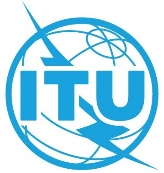 الوثيقة C21/101-A6 أغسطس 2021الأصل: بالإنكليزية